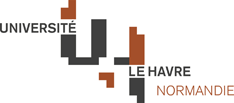 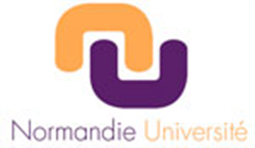 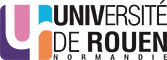 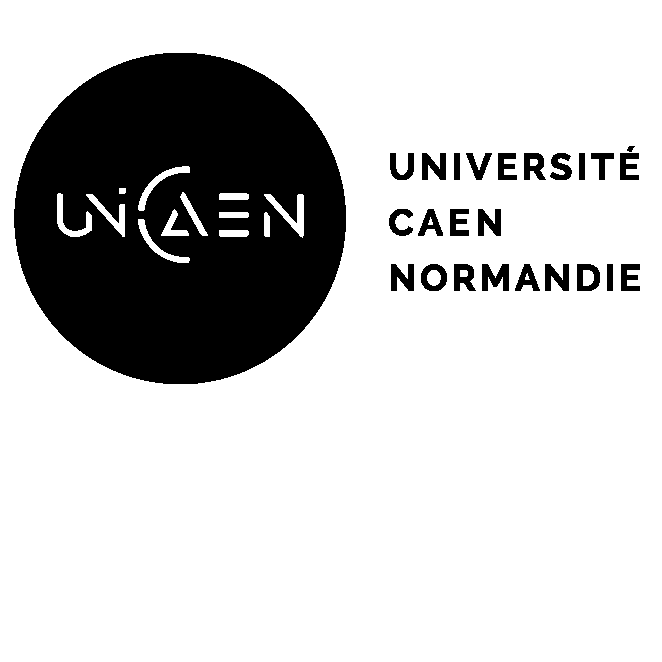 Ecole doctorale normandeBiologie Intégrative Santé Environnement (ED nBISE)ED 497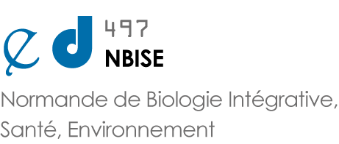 Livret de suivi du doctoratNOM :PRENOM :Version pour les D1 de l’année universitaire 2020-2021Dernière mise à jour : mercredi 13 janvier 2021.Feuille de route du Comité de suivi individuel (CSI)Cette feuille de route permet de préciser les éléments suivants : objectifs du CSI,constitution du CSI,confidentialité du CSI,modalités pratiques du CSI (période de programmation, collecte des engagements de confidentialité, visioconférence, diaporama, points d’attention, durée),rôles de chaque membre du CSI (membre de la Commission Scientifique et Pédagogique, représentant doctorant, membres extérieurs).Objectifs du CSI : L’arrêté du 25 mai 2016, qui fixe le cadre national relatif au Doctorat, demande aux écoles doctorales (ED) de mettre en place un Comité de Suivi Individuel (CSI) pour chaque doctorant. Au sein de l’ED nBISE, les CSI correspondent à un dispositif d’accompagnement individuel organisé sous forme d’entretiens annuels avec chaque doctorant de l’ED, en l’absence de la direction de thèse et du laboratoire d’accueil.Au cours de ces entretiens, les membres d’un CSI apprécient les conditions de formation doctorale, les avancées de la recherche et la préparation de la poursuite de carrière. Bien qu’ils soient abordés et discutés, les aspects strictement scientifiques (rationnel scientifique, hypothèse(s) de travail, stratégie(s) adoptée(s), résultats obtenus) ne constituent pas le point principal de ces entretiens, ce point relevant naturellement de la responsabilité du laboratoire d’accueil.A l’issue de chaque entretien, le membre extérieur « référent » (cf infra) renseigne le « tableau d’appréciation » et émet un « avis » (cf documents intégrés dans ce Livret) qui conditionne l’autorisation d’inscription en n+1.A la réception de son rapport et lecture des commentaires et recommandations, le doctorant peut ajouter des observations dans le « tableau d’appréciation ».Constitution du CSI :Chaque doctorant se charge de constituer son CSI dans les premiers mois suivant sa 1ère inscription, en veillant au respect des recommandations de l’ED nBISE et en s’assurant notamment de sa pérennité jusqu’à la soutenance. Aucun membre du CSI ne pourra siéger dans le jury de thèse en qualité de rapporteur. Le CSI est constitué de :un membre de la Commission Scientifique et Pédagogique de l’ED nBISE (nommé par l’ED), appartenant à une autre Université normande que celle du doctorant ;deux personnalités extérieures à la ComUE Normandie Université dont au moins un académique (enseignant-chercheur ou chercheur) titulaire de l’habilitation à diriger des recherches (HDR). L’une d’elles est son « référent », i.e. en charge de renseigner le « Livret de suivi du Doctorat » à l’issue de chaque entretien. Le « référent » ne doit pas avoir de liens d’intérêt avec la direction de thèse (pas de collaboration scientifique en cours ni de publications communes pendant les trois dernières années). Pour faciliter la constitution de son CSI tout en associant sa direction de thèse, le doctorant peut choisir ces deux personnalités extérieures parmi une liste de 7-8 personnes qui lui seraient suggérées par son mentor ;un doctorant, membre d’une autre unité de recherche de l’ED nBISE, idéalement en 2ème année de thèse lors de la constitution du CSIConfidentialité du CSI :Les membres d’un CSI et du Bureau de l’ED nBISE s’engagent à respecter la confidentialité des informations (scientifiques et non scientifiques) issues des entretiens avec le doctorant auditionné. Intégré dans ce « Livret de suivi du Doctorat », un engagement de confidentialité est signé par chaque membre d’un CSI. Modalités pratiques d’un CSI :*** Période de programmation : le doctorant se charge de programmer et d’organiser chaque année son CSI entre le 1er février et le 15 juin.*** Collecte des engagements de confidentialité : le doctorant collecte l’ensemble des engagements (dûment signés) auprès des membres de son CSI pour qu’ils figurent dans son Livret.**** Visioconférence : son usage est vivement encouragé, en privilégiant le service RENAVISIO (exclure le service « Rendez-vous ») du Réseau National de télécommunications pour la Technologie l’Enseignement et la Recherche (RENATER, https://renavisio.renater.fr/). Pour la connexion, il est recommandé d’utiliser Google Chrome (exclure Internet Explorer) à partir d'un ordinateur équipé d'une caméra + prise de son + accès internet avec un assez bon débit. Il est recommandé aux doctorants de procéder à des essais (par exemple au sein du laboratoire) avant la tenue de leur CSI.*** Diaporama : chaque doctorant a la possibilité, s’il le souhaite, de préparer un court diaporama qu’il transmet aux membres du comité avant la tenue de son CSI. Ce diaporama peut par exemple inclure les éléments suivants : parcours universitaire, rationnel du projet de recherche, stratégies adoptées, modalités d’encadrement, calendrier de la thèse, principaux résultats obtenus et leur valorisation, formations suivies, mobilité, bilan de compétences, préparation de l’après-thèse, etc. La liste des critères répertoriés dans chaque « tableau d’appréciation » peut servir de canevas. *** Points d’attention : dans une perspective d’accompagnement, chaque doctorant peut, s’il le souhaite, s’appuyer sur son CSI pour développer certains items en particulier (vie au laboratoire, résultats obtenus et orientation du projet, calendrier de la thèse, préparation de la poursuite de carrière, etc.).*** Durée : il faut compter 1h-1h30 pour échanger avec les membres du CSI.Rôles de chaque membre du CSI :*** Membre de la Commission Scientifique et Pédagogique de l’ED nBISE :représente l’ED nBISE ;en introduction de chaque CSI, rappelle les modalités (notamment l’absence de la direction de thèse) et les objectifs du dispositif ;précise si besoin certaines règles de l’ED nBISE (volume de formations, codirection/co-encadrement, mobilité, prérequis pour la soutenance, etc.) ;garantit le bon déroulement du CSI et recadre si nécessaire les échanges (rappel : le CSI n’est pas un comité de pilotage, les échanges scientifiques ne sont pas prioritaires) ;s’engage à compléter le livret de suivi (signatures, informations professionnelles) ;veille à récupérer le rapport auprès du membre extérieur « référent ».*** Représentant doctorant :représente les doctorants de l’ED nBISE ;participe aux échanges ;fournit si besoin des recommandations au doctorant auditionné ;garantit aussi le bon déroulement du CSI ;s’engage à compléter le livret de suivi (signatures, informations professionnelles).*** Membres extérieurs :échangent avec le doctorant auditionné en suivant les items répertoriés dans le « tableau d’appréciation » (un tableau pour chaque année de Doctorat, tous intégrés dans ce Livret) ;exploitent les éléments de réponses pour que le « référent » renseigne le « tableau d’appréciation » ;formulent des commentaires et recommandations ; donnent un avis pour l’autorisation à une nouvelle inscription en doctorat ;s’engagent à compléter le livret de suivi (signatures, informations professionnelles).Le « référent » se charge de transmettre sous 15 jours le Livret renseigné/signé à l’ED nBISE (pour les doctorants inscrits à l’université de Caen Normandie ou Le Havre Normandie : ed497.nbise@unicaen.fr, pour les doctorants inscrits à l’université de Rouen Normandie : ednbise-rouen@listes.univ-rouen.fr﻿) + copie au représentant de la Commission Scientifique et Pédagogique qui siège dans le CSI. IMPORTANT : le référent ne doit pas transmettre le rapport au doctorant auditionné. Présentation schématique :La figure ci-dessous résume les différentes étapes du déroulement d’un CSI.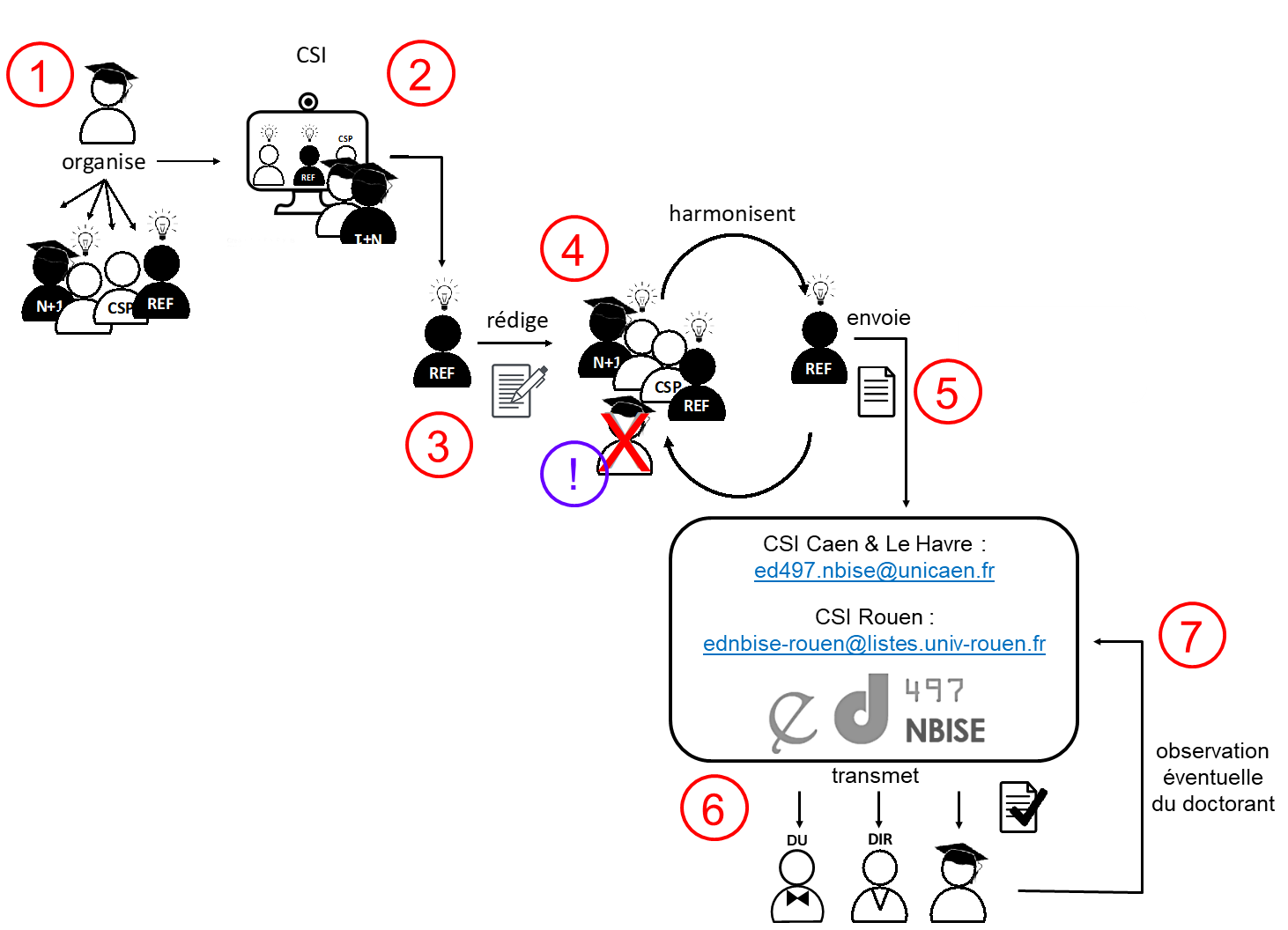 1 : Chaque année le doctorant prend contact avec les 4 membres du CSI pour planifier un entretien (entre le 01/02 et le 15/06).2 :  L’entretien se déroule en visioconférence.3 : Le membre extérieur référent rédige le compte rendu en complétant le tableau figurant dans les pages suivantes de ce livret.4 : Le membre extérieur référent transmet le livret complété aux 3 autres membres du CSI pour validation ou suggestion de modifications.5 :  Le membre extérieur référent signe le livret et le transmet à l’école doctorale avec copie au membre représentant la CSP.Important : à ce stage le livret ne doit pas être transmis au doctorant.6 : L’école doctorale prend note du compte rendu du CSI et transmet le livre au doctorant, à ses directions de thèse et d’unité.7 : Après lecture de l’appréciation globale et des recommandations formulées par les membres du CSI, le doctorant peut fournir des observations et/ou éléments de réponses.Fiche signalétique du doctorantComposition du Comité de suivi individuelCSI de (NOM/prénom du doctorant auditionné) : ………………………………………La composition du CSI est-elle conforme aux recommandations de l’ED ? (cette partie devra être renseignée lors du 1er entretien)Appréciation de l’entretien de 1ère année de DoctoratAide à la rédaction : le tableau suivant précise les attentes de chaque item (le tableau vierge à renseigner est fourni dans les pages suivantes) :Signification de l’appréciation par item :-   A    : cet item est rempli de façon pleinement satisfaisante.-   B    : cet item est pris en compte, mais de manière incomplète et/ou correspond à un élément perfectible.-   C    : cet item n’est pas ou est mal pris en compte.Tableau à renseigner suite à l’entretien de 1ère année de Doctorat.Le Référent du CSI renseigne le tableau ci-dessous à l’aide des informations fournies par le doctorant auditionné et des échanges avec les autres membres du comité de suivi. Signification de l’appréciation par item :-   A    : cet item est rempli de façon pleinement satisfaisante.-   B    : cet item est pris en compte, mais de manière incomplète et/ou correspond à un élément perfectible.-   C    : cet item n’est pas ou est mal pris en compte. Appréciation de l’entretien de 2èmeannée de DoctoratAide à la rédaction : le tableau suivant précise les attentes de chaque item (le tableau vierge à renseigner est fourni dans les pages suivantes) :Signification de l’appréciation par item :-   A    : cet item est rempli de façon pleinement satisfaisante.-   B    : cet item est pris en compte, mais de manière incomplète et/ou correspond à un élément perfectible.-   C    : cet item n’est pas ou est mal pris en compte.Tableau à renseigner suite à l’entretien de 2ème année de Doctorat.Le Référent du CSI renseigne le tableau ci-dessous à l’aide des informations fournies par le doctorant auditionné et des échanges avec les autres membres du comité de suivi. Signification de l’appréciation par item :-   A    : cet item est rempli de façon pleinement satisfaisante.-   B    : cet item est pris en compte, mais de manière incomplète et/ou correspond à un élément perfectible.-   C    : cet item n’est pas ou est mal pris en compte.Appréciation de l’entretien de 3èmeannée de DoctoratAide à la rédaction : le tableau suivant précise les attentes de chaque item (le tableau vierge à renseigner est fourni dans les pages suivantes) :Signification de l’appréciation par item :-   A    : cet item est rempli de façon pleinement satisfaisante.-   B    : cet item est pris en compte, mais de manière incomplète et/ou correspond à un élément perfectible.-   C    : cet item n’est pas ou est mal pris en compte.Tableau à renseigner suite à l’entretien de 3ème année de Doctorat.Le Référent du CSI renseigne le tableau ci-dessous à l’aide des informations fournies par le doctorant auditionné et des échanges avec les autres membres du comité de suivi. Signification de l’appréciation par item :-   A    : cet item est rempli de façon pleinement satisfaisante.-   B    : cet item est pris en compte, mais de manière incomplète et/ou correspond à un élément perfectible.-   C    : cet item n’est pas ou est mal pris en compte.Appréciation de l’entretien de 4èmeannée (dérogatoire) de DoctoratAide à la rédaction : le tableau suivant précise les attentes de chaque item (le tableau vierge à renseigner est fourni dans les pages suivantes) :Signification de l’appréciation par item :-   A    : cet item est rempli de façon pleinement satisfaisante.-   B    : cet item est pris en compte, mais de manière incomplète et/ou correspond à un élément perfectible.-   C    : cet item n’est pas ou est mal pris en compte.Tableau à renseigner suite à l’entretien de 4ème année de Doctorat.Le Référent du CSI renseigne le tableau ci-dessous à l’aide des informations fournies par le doctorant auditionné et des échanges avec les autres membres du comité de suivi. Signification de l’appréciation par item :-   A    : cet item est rempli de façon pleinement satisfaisante.-   B    : cet item est pris en compte, mais de manière incomplète et/ou correspond à un élément perfectible.-   C    : cet item n’est pas ou est mal pris en compte.Appréciation de l’entretien de 5èmeannée (dérogatoire) de DoctoratAide à la rédaction : le tableau suivant précise les attentes de chaque item (le tableau vierge à renseigner est fourni dans les pages suivantes) :Signification de l’appréciation par item :-   A    : cet item est rempli de façon pleinement satisfaisante.-   B    : cet item est pris en compte, mais de manière incomplète et/ou correspond à un élément perfectible.-   C    : cet item n’est pas ou est mal pris en compte.Tableau à renseigner suite à l’entretien de 5ème année de Doctorat.Le Référent du CSI renseigne le tableau ci-dessous à l’aide des informations fournies par le doctorant auditionné et des échanges avec les autres membres du comité de suivi. Signification de l’appréciation par item :-   A    : cet item est rempli de façon pleinement satisfaisante.-   B    : cet item est pris en compte, mais de manière incomplète et/ou correspond à un élément perfectible.-   C    : cet item n’est pas ou est mal pris en compte.Appréciation de l’entretien de 6èmeannée (dérogatoire) de DoctoratAide à la rédaction : le tableau suivant précise les attentes de chaque item (le tableau vierge à renseigner est fourni dans les pages suivantes) :Signification de l’appréciation par item :-   A    : cet item est rempli de façon pleinement satisfaisante.-   B    : cet item est pris en compte, mais de manière incomplète et/ou correspond à un élément perfectible.-   C    : cet item n’est pas ou est mal pris en compte.Tableau à renseigner suite à l’entretien de 6ème année de Doctorat.Le Référent du CSI renseigne le tableau ci-dessous à l’aide des informations fournies par le doctorant auditionné et des échanges avec les autres membres du comité de suivi. Signification de l’appréciation par item :-   A    : cet item est rempli de façon pleinement satisfaisante.-   B    : cet item est pris en compte, mais de manière incomplète et/ou correspond à un élément perfectible.-   C    : cet item n’est pas ou est mal pris en compte.Bilan de compétencesLa poursuite de carrière des futurs diplômés de l’ED nBISE doit être anticipée par tous les doctorants, dès le début de leur thèse. Cette préparation s’appuiera sur une autoévaluation régulière de l’ensemble des compétences acquises, en développant/construisant plusieurs formats/approches complémentaires :la construction et mise à jour régulière d’un portfolio de compétences (techniques, transversales, + valorisation des résultats obtenus) à l’aide du tableau ci-dessous ;la construction d’un « profil professionnel de Docteur » à l’aide du site MyDocPro (http://www.mydocpro.org/fr) ;la construction et mise à jour régulière d’un curriculum vitae.1. Portfolio de compétences :NOM-prénom du doctorant : 2. « profil professionnel de Docteur » :Mis à jour de façon régulière sur le site de MyDocPro(http://www.mydocpro.org/fr), ce profil permet aux futurs diplômés de l’ED nBISE d’exploiter l’ensemble des compétences et expériences acquises pendant la préparation de la thèse, et de pouvoir ensuite les valoriser dans le cadre d’une recherche d’emploi, quels que soient la nature et le profil du poste, en milieu académique ou non académique.A chacune de ses réunions, le CSI fera un point avec le doctorant sur la construction et mise à jour de ce profil. 3. Curriculum vitae :A chacune de ses réunions, le CSI fera un point avec le doctorant sur la construction et mise à jour de ce curriculum vitae. NOM et Prénom du doctorant : Date (JJ/MM/AAAA) de 1ère inscription en doctorat :Nature du financement de thèse :Durée (mois) du financement :Montant (net/mois) du financement :Salarié en recherche (temps plein, mi-temps) : (oui /non).Unité/Equipe d’accueil (préciser la 2ndeUnité/Equipe si elle existe) :Université, UFR et lieu géographique : NOM-Prénom-mail du directeur de thèse :NOM-Prénom-mail du codirecteur de thèse :NOM-Prénom-mail du co-encadrant :Précisions particulières (situation de handicap, sportif
de haut niveau, etc.) : Titre de la thèse :NOM-prénomStatut professionnelLaboratoireUniversitéAdresse(s) mailTél.Représentant de la CSP1ère personnalité extérieure et « référent »2nde personnalité extérieureReprésentant doctorant1ère année1ère annéeEléments d’analyse et commentairesAppréciationpar item1Connaissance et intégration de/dans l’environnement professionnel :Connaissance et intégration de/dans l’environnement professionnel :Connaissance et intégration de/dans l’environnement professionnel :Connaissance et intégration de/dans l’environnement professionnel :1Unité de recherche d’accueilApprécier la connaissance du doctorant de son unité de recherche d’accueil (organisation, direction, nombre d’équipes, personnel, principaux axes de recherche, règlement intérieur, etc.).2Intégration dans l’UnitéApprécier si le doctorant s’estime bien intégré au sein de son équipe et unité de recherche.3ED nBISE et Collège doctoralApprécier la connaissance du doctorant de son ED et du Collège doctoral (organisation, direction, secrétariat, Conseil, Commission scientifique et pédagogique, missions et dispositifs mis en place pour les doctorants, etc.) et ce qu’elle/il représente pour lui.Indiquer si le doctorant connaît ses représentants élus au Conseil de l’ED et les modalités pour les contacter.4Conditions personnellesVérifier que le doctorant dispose de conditions compatibles avec la préparation de sa thèse (bureau dans son unité d’accueil, versement effectif du salaire, logement, transports, etc.).Déroulement de la thèse :Déroulement de la thèse :Déroulement de la thèse :Déroulement de la thèse :5Sujet de thèseApprécier la maîtrise du doctorant du rationnel de son projet de recherche, des hypothèses de travail, des stratégies développées pour répondre aux hypothèses, des perspectives, etc.6Moyens disponibles et mis en œuvre pour le projet de rechercheApprécier la connaissance de ces moyens et leur accessibilité.7Encadrement de thèseApprécier les relations tissées avec la direction de thèse (fréquence des rencontres, disponibilités, implication dans la préparation et le suivi de la thèse, le choix des formations, la préparation de l’après-thèse, etc.).8Premiers résultats obtenusApprécier la bonne entame de la thèse et indiquer le cas échéant la nature des difficultés rencontrées.9Programme de rechercheApprécier la progression scientifique et le calendrier envisagé du projet de recherche.10Formations (thématiques et professionnalisantes)Indiquer si le doctorant a une bonne connaissance du bouquet de formations, du volume qu’il devra suivre au cours de sa thèse, des modalités d’accès. A-t-il identifié les formations qu’il souhaiterait suivre et s’est-il concerté avec sa direction de thèse ? Indiquer les formations et leur volume d’ores et déjà suivies et celles qui sont programmées par le doctorant.11MobilitéIndiquer si le doctorant a bénéficié d’une mobilité nationale et/ou internationale (ou si une mobilité est programmée) et apprécier sa nature, durée et plus-value dans la préparation de la thèse.12Après-thèseIndiquer les objectifs de poursuite de carrière du doctorant et apprécier leur faisabilité.13Convention de formationApprécier si la Convention de formation est bien renseignée et si une mise à jour est nécessaire. Pour rappel, cette Convention est un document édité en application de l’arrêté de mai 2016 sur la formation doctorale ; il doit être renseigné et signé par chaque doctorant lors de la 1ère inscription.14AutonomieApprécier l’autonomie du doctorant dans l’organisation de son activité de recherche.15Animation de l’ED nBISE et valorisation du DoctoratIndiquer toute activité du doctorant contribuant à l’animation de l’ED nBISE ou à la valorisation du Doctorat (Conseil de l’ED, participation à des CSI, Journées de l’ED, association de doctorants/docteurs, etc.)16AutreIndiquer tout commentaire/message supplémentaire que le doctorant souhaite adresser au CSI et/ou à l’ED.Appréciation globale Indiquer en quelques lignes si le doctorant :- s’est bien intégré dans son Unité/Equipe d’accueil et s’il a une bonne connaissance de son environnement professionnel ;- maîtrise son projet de recherche et les approches technologiques à exploiter, et si sa thèse a commencé de façon satisfaisante ;- s’organise pour suivre les formations de l’ED et/ou du Collège ;- a des objectifs clairs et cohérents pour sa poursuite de carrière.Indiquer en quelques lignes si le doctorant :- s’est bien intégré dans son Unité/Equipe d’accueil et s’il a une bonne connaissance de son environnement professionnel ;- maîtrise son projet de recherche et les approches technologiques à exploiter, et si sa thèse a commencé de façon satisfaisante ;- s’organise pour suivre les formations de l’ED et/ou du Collège ;- a des objectifs clairs et cohérents pour sa poursuite de carrière.Recommandations Indiquer toutes recommandations utiles à la poursuite du doctorat et la préparation de l’après-thèse, à destination du doctorant, de sa direction de thèse et/ou de la direction de son Unité d’accueil.Indiquer toutes recommandations utiles à la poursuite du doctorat et la préparation de l’après-thèse, à destination du doctorant, de sa direction de thèse et/ou de la direction de son Unité d’accueil.Avis à l’issue de l’entretien de 1ère année de DoctoratCompte tenu des éléments fournis par le doctorant et des échanges avec les membres du Comité de suivi individuel, indiquer l’avis du comité en cochant la case correspondante. et recommandations/commentaires éventuelsCompte tenu des éléments fournis par le doctorant et des échanges avec les membres du Comité de suivi individuel, indiquer l’avis du comité en cochant la case correspondante. et recommandations/commentaires éventuelsAvis à l’issue de l’entretien de 1ère année de Doctorat□ Le Comité de Suivi Individuel émet un avis favorable à la poursuite de la thèse du doctorant et à l’inscription en 2ème année.□ Le Comité de Suivi Individuel recommande de façon préalable à la réinscription du doctorant, un entretien supplémentaire entre le Directoire de l’ED nBISE et le doctorant + direction de thèse pour les raisons suivantes :Signature du membre référent du comitéLe …….Nom et SignatureLe …….Nom et SignatureSignature de l’école doctoraleLe …….Nom et SignatureLe …….Nom et SignatureObservations du doctorantAprès lecture de l’appréciation globale et des recommandations formulées par les membres du CSI, le doctorant peut fournir des observations et/ou éléments de réponses.Après lecture de l’appréciation globale et des recommandations formulées par les membres du CSI, le doctorant peut fournir des observations et/ou éléments de réponses.1ère année1ère annéeEléments d’analyse et commentairesAppréciationpar item1Connaissance et intégration de/dans l’environnement professionnel :Connaissance et intégration de/dans l’environnement professionnel :Connaissance et intégration de/dans l’environnement professionnel :Connaissance et intégration de/dans l’environnement professionnel :1Unité de recherche d’accueil2Intégration dans l’Unité3ED nBISE et Collège doctoral4Conditions personnellesDéroulement de la thèse :Déroulement de la thèse :Déroulement de la thèse :Déroulement de la thèse :5Sujet de thèse6Moyens disponibles et mis en œuvre pour le projet de recherche7Encadrement de thèse8Premiers résultats obtenus9Programme de recherche10Formations (thématiques et professionnalisantes)11Mobilité12Après-thèse13Convention de formation14Autonomie15Animation de l’ED nBISE et valorisation du Doctorat16AutreAppréciation globale Recommandations Avis à l’issue de l’entretien de 1ère année de Doctorat□ Le Comité de Suivi Individuel émet un avis favorable à la poursuite de la thèse du doctorant et à l’inscription en 2ème année.□ Le Comité de Suivi Individuel recommande de façon préalable à la réinscription du doctorant, un entretien supplémentaire entre le Directoire de l’ED nBISE et le doctorant + direction de thèse pour les raisons suivantes :Signature du membre référent du comitéLe …….Nom et SignatureLe …….Nom et SignatureSignature de l’école doctoraleLe …….Nom et SignatureLe …….Nom et SignatureObservations du doctorant2ème année2ème annéeEléments d’analyse et commentairesAppréciationpar item1Déroulement de la thèse :Déroulement de la thèse :Déroulement de la thèse :Déroulement de la thèse :1Elément(s) nouveau(x)Indiquer tout élément nouveau important, professionnel ou personnel, susceptible d’avoir un impact sur la préparation de la thèse (congés de maladie, maternité/paternité, demandes de césures, etc.).2Environnement professionnelApprécier comment le doctorant se positionne et se sent dans son environnement professionnel (Equipe, Unité, ED, Université, etc.). 3Encadrement de thèseApprécier les relations tissées avec la direction de thèse (fréquence des rencontres, disponibilités, implication dans la préparation et le suivi de la thèse, le choix des formations, la préparation de l’après-thèse, etc.).4Etat d’avancement du projet de rechercheApprécier l’avancement des travaux. Indiquer les éventuelles difficultés rencontrées.5Moyens disponibles et mis en œuvre pour le projet de rechercheApprécier l’adéquation des stratégies/approches/outils utilisés dans le cadre du programme de recherche, leur disponibilité/accessibilité, et leur connaissance/maîtrise par le doctorant.6Programme de rechercheApprécier le calendrier, l’organisation et la faisabilité du programme à venir.7Formations (thématiques et professionnalisantes)Indiquer les formations suivies par le doctorant (nature, volume), son appréciation sur ces formations (contenu, accessibilité, etc.) et noter les formations envisagées par le doctorant (en précisant si le choix est concerté avec la direction de thèse).8MobilitéIndiquer si le doctorant a bénéficié d’une mobilité nationale et/ou internationale (ou si une mobilité est programmée) et apprécier sa nature, durée et plus-value dans la préparation de la thèse. 9Implication dans des CSIIndiquer si le doctorant siège dans des CSI (préciser le nombre) comme représentant des doctorants.10Encadrement de stagiairesIndiquer si le doctorant a assuré ou participé à l’encadrement de stagiaires (étudiants de Licence ou master, doctorant, autres).11Valorisation de résultatsApprécier la valorisation (actuelle, en cours et à venir) des résultats obtenus, en précisant le nombre et la qualité des productions scientifiques (publications, brevets, communications orales ou affichées).12Manuscrit de thèseIndiquer si le manuscrit fait d’ores et déjà l’objet d’une réflexion par le doctorant et de discussions avec sa direction de thèse.13Après-thèseIndiquer les objectifs de poursuite de carrière du doctorant et apprécier leur faisabilité.Apprécier l’élaboration et la mise à jour du portfolio de compétences (tableau des compétences acquises, « profil professionnel du docteur » sur DocPro, curriculum vitae).14Convention de formationApprécier si la Convention de formation est bien renseignée et si une mise à jour est nécessaire. Pour rappel, cette Convention est un document édité en application de l’arrêté de mai 2016 sur la formation doctorale ; il doit être renseigné et signé par chaque doctorant lors de la 1ère inscription.15AutonomieApprécier l’autonomie du doctorant dans l’organisation de son activité de recherche.Apprécier son implication dans la valorisation de ses résultats et dans la préparation de l’après-thèse.16Animation de l’ED nBISE et valorisation du DoctoratIndiquer toute activité du doctorant contribuant à l’animation de l’ED nBISE ou à la valorisation du Doctorat (Conseil de l’ED, participation à des CSI, Journées de l’ED, association de doctorants/docteurs, etc.)17AutreIndiquer tout commentaire/message supplémentaire que le doctorant souhaite adresser au CSI ou à l’ED.Appréciation globale Indiquer en quelques lignes si le doctorant :- maîtrise son projet de recherche et les approches technologiques utilisées, et si sa thèse progresse de façon satisfaisante ;- s’organise pour suivre les formations de l’ED et/ou du Collège ;- a des objectifs clairs et cohérents pour sa poursuite de carrière.Indiquer en quelques lignes si le doctorant :- maîtrise son projet de recherche et les approches technologiques utilisées, et si sa thèse progresse de façon satisfaisante ;- s’organise pour suivre les formations de l’ED et/ou du Collège ;- a des objectifs clairs et cohérents pour sa poursuite de carrière.Recommandations Indiquer toutes recommandations utiles à la poursuite/finalisation du doctorat et préparation de l’après-thèse, à destination du doctorant, de sa direction de thèse et/ou de la direction de son Unité d’accueil.Indiquer toutes recommandations utiles à la poursuite/finalisation du doctorat et préparation de l’après-thèse, à destination du doctorant, de sa direction de thèse et/ou de la direction de son Unité d’accueil.Avis à l’issue de l’entretien de 2ème année de DoctoratCompte tenu des éléments fournis par le doctorant et des échanges avec les membres du Comité de suivi individuel, indiquer l’avis du comité en cochant la case correspondante. et recommandations/commentaires éventuelsCompte tenu des éléments fournis par le doctorant et des échanges avec les membres du Comité de suivi individuel, indiquer l’avis du comité en cochant la case correspondante. et recommandations/commentaires éventuelsAvis à l’issue de l’entretien de 2ème année de Doctorat□ Le Comité de Suivi Individuel émet un avis favorable à la poursuite de la thèse du doctorant et à l’inscription en 3ème année.□ Le Comité de Suivi Individuel recommande de façon préalable à la réinscription du doctorant, un entretien supplémentaire entre le Directoire de l’ED nBISE et le doctorant + direction de thèse pour les raisons suivantes :Signature du membre référent du comitéLe …….Nom et SignatureLe …….Nom et SignatureSignature de l’école doctoraleLe …….Nom et SignatureLe …….Nom et SignatureObservations du doctorantAprès lecture de l’appréciation globale et des recommandations formulées par les membres du CSI, le doctorant peut fournir des observations et/ou éléments de réponses.Après lecture de l’appréciation globale et des recommandations formulées par les membres du CSI, le doctorant peut fournir des observations et/ou éléments de réponses.2ème année2ème annéeEléments d’analyse et commentairesAppréciationpar item1Déroulement de la thèse :Déroulement de la thèse :Déroulement de la thèse :Déroulement de la thèse :1Elément(s) nouveau(x)2Environnement professionnel3Encadrement de thèse4Etat d’avancement du projet de recherche5Moyens disponibles et mis en œuvre pour le projet de recherche6Programme de recherche7Formations (thématiques et professionnalisantes)8Mobilité9Implication dans des CSI10Encadrement de stagiaires11Valorisation de résultats12Manuscrit de thèse13Après-thèse14Convention de formation15Autonomie16Animation de l’ED nBISE et valorisation du Doctorat17AutreAppréciation globale Recommandations Avis à l’issue de l’entretien de 2ème année de Doctorat□ Le Comité de Suivi Individuel émet un avis favorable à la poursuite de la thèse du doctorant et à l’inscription en 3ème année.□ Le Comité de Suivi Individuel recommande de façon préalable à la réinscription du doctorant, un entretien supplémentaire entre le Directoire de l’ED nBISE et le doctorant + direction de thèse pour les raisons suivantes :Signature du membre référent du comitéLe …….Nom et SignatureLe …….Nom et SignatureSignature de l’école doctoraleLe …….Nom et SignatureLe …….Nom et SignatureObservations du doctorant3ème année3ème annéeEléments d’analyse et commentairesAppréciationpar item1Déroulement de la thèse :Déroulement de la thèse :Déroulement de la thèse :Déroulement de la thèse :1Elément(s) nouveau(x)Indiquer tout élément nouveau important, professionnel ou personnel, susceptible d’avoir un impact sur la préparation de la thèse (congés de maladie, maternité/paternité, demandes de césures, etc.).2Environnement professionnelApprécier comment le doctorant se sent dans son environnement professionnel (Equipe, Unité, ED, Université, etc.). 3Encadrement de thèseApprécier les relations tissées avec la direction de thèse (fréquence des rencontres, disponibilités, implication dans la préparation et le suivi de la thèse, le choix des formations, la préparation de l’après-thèse, etc.).4Etat d’avancement du projet de rechercheApprécier l’avancement des travaux. Indiquer les éventuelles difficultés rencontrées.5Moyens disponibles et mis en œuvre pour le projet de rechercheApprécier l’adéquation des stratégies/approches/outils utilisés dans le cadre du programme de recherche, leur disponibilité/accessibilité, et leur connaissance/maîtrise par le doctorant.6Programme de rechercheApprécier le calendrier, l’organisation et la faisabilité du programme à venir.7Formations (thématiques et professionnalisantes)Indiquer les formations suivies par le doctorant (nature, volume), son appréciation sur ces formations (contenu, accessibilité, etc.) et noter les formations envisagées par le doctorant (en précisant si le choix est concerté avec la direction de thèse).8MobilitéIndiquer si le doctorant a bénéficié d’une mobilité nationale et/ou internationale (ou si une mobilité est programmée) et apprécier sa nature, durée et plus-value dans la préparation de la thèse.9Implication dans des CSIIndiquer si le doctorant siège dans des CSI (préciser le nombre) comme représentant des doctorants.10Encadrement de stagiairesIndiquer si le doctorant a assuré ou participé à l’encadrement de stagiaires (étudiants de Licence ou master, doctorant, autres).11Valorisation de résultatsApprécier la valorisation (actuelle, en cours et à venir) des résultats obtenus en précisant le nombre et la qualité des productions scientifiques (publications, brevets, communications orales ou affichées).12Manuscrit de thèseIndiquer si le manuscrit est en cours de rédaction et s’il fait l’objet de discussions entre le doctorant et sa direction de thèse.13Soutenance de thèseIndiquer si une date a été fixée (à défaut si une période est envisagée) et si le jury est constitué.14Après-thèseIndiquer les objectifs de poursuite de carrière du doctorant et apprécier leur faisabilité.Apprécier l’élaboration et la mise à jour du portfolio de compétences (tableau des compétences acquises, « profil professionnel du docteur » sur DocPro, curriculum vitae).15Convention de formationApprécier si la Convention de formation est bien renseignée et si une mise à jour est nécessaire. Pour rappel, cette Convention est un document édité en application de l’arrêté de mai 2016 sur la formation doctorale ; il doit être renseigné et signé par chaque doctorant lors de la 1ère inscription.16AutonomieApprécier l’autonomie du doctorant dans la gestion de sa thèse (activité de recherche, valorisation des résultats obtenus, manuscrit de thèse, formations suivies) et la préparation de sa poursuite de carrière.17Animation de l’ED nBISE et valorisation du DoctoratIndiquer toute activité du doctorant contribuant à l’animation de l’ED nBISE ou à la valorisation du Doctorat (Conseil de l’ED, participation à des CSI, Journées de l’ED, association de doctorants/docteurs, etc.)18AutreIndiquer tout commentaire/message supplémentaire que le doctorant souhaite adresser au CSI ou à l’ED.Appréciation globale Indiquer en quelques lignes si le doctorant :- maîtrise son projet et les approches technologiques utilisées, et si sa thèse progresse (et se finalise) de façon satisfaisante ;- s’organise pour suivre les formations de l’ED et/ou du Collège ;- a des objectifs clairs et cohérents pour sa poursuite de carrière.Indiquer en quelques lignes si le doctorant :- maîtrise son projet et les approches technologiques utilisées, et si sa thèse progresse (et se finalise) de façon satisfaisante ;- s’organise pour suivre les formations de l’ED et/ou du Collège ;- a des objectifs clairs et cohérents pour sa poursuite de carrière.Recommandations Indiquer toutes recommandations utiles à la poursuite/finalisation du doctorat et la préparation de l’après-thèse, à destination du doctorant, de sa direction de thèse et/ou de la direction de son Unité d’accueil.Indiquer toutes recommandations utiles à la poursuite/finalisation du doctorat et la préparation de l’après-thèse, à destination du doctorant, de sa direction de thèse et/ou de la direction de son Unité d’accueil.Avis à l’issue de l’entretien de 3ème année de DoctoratCompte tenu des éléments fournis par le doctorant et des échanges avec les membres du Comité de suivi individuel, indiquer l’avis du comité en cochant la case correspondante. et recommandations/commentaires éventuelsCompte tenu des éléments fournis par le doctorant et des échanges avec les membres du Comité de suivi individuel, indiquer l’avis du comité en cochant la case correspondante. et recommandations/commentaires éventuelsAvis à l’issue de l’entretien de 3ème année de Doctorat□ Le Comité de Suivi Individuel émet un avis favorable à la poursuite de la thèse du doctorant, amenant soit à une soutenance de thèse en fin de 3ème année soit à l’inscription en 4ème année.□ Le Comité de Suivi Individuel recommande de façon préalable à la réinscription du doctorant, un entretien supplémentaire entre le Directoire de l’ED nBISE et le doctorant + direction de thèse pour les raisons suivantes :Signature du membre référent du comitéLe …….Nom et SignatureLe …….Nom et SignatureSignature de l’école doctoraleLe …….Nom et SignatureLe …….Nom et SignatureObservations du doctorantAprès lecture de l’appréciation globale et des recommandations formulées par les membres du CSI, le doctorant peut fournir des observations et/ou éléments de réponses.Après lecture de l’appréciation globale et des recommandations formulées par les membres du CSI, le doctorant peut fournir des observations et/ou éléments de réponses.3ème année3ème annéeEléments d’analyse et commentairesAppréciationpar item1Déroulement de la thèse :Déroulement de la thèse :Déroulement de la thèse :Déroulement de la thèse :1Elément(s) nouveau(x)2Environnement professionnel3Encadrement de thèse4Etat d’avancement du projet de recherche5Moyens disponibles et mis en œuvre pour le projet de recherche6Programme de recherche7Formations (thématiques et professionnalisantes)8Mobilité9Implication dans des CSI10Encadrement de stagiaires11Valorisation de résultats12Manuscrit de thèse13Soutenance de thèse14Après-thèse15Convention de formation16Autonomie17Animation de l’ED nBISE et valorisation du Doctorat18AutreAppréciation globale Recommandations Avis à l’issue de l’entretien de 3ème année de Doctorat□ Le Comité de Suivi Individuel émet un avis favorable à la poursuite de la thèse du doctorant, amenant soit à une soutenance de thèse en fin de 3ème année soit à l’inscription en 4ème année.□ Le Comité de Suivi Individuel recommande de façon préalable à la réinscription du doctorant, un entretien supplémentaire entre le Directoire de l’ED nBISE et le doctorant + direction de thèse pour les raisons suivantes :Signature du membre référent du comitéLe …….Nom et SignatureLe …….Nom et SignatureSignature de l’école doctoraleLe …….Nom et SignatureLe …….Nom et SignatureObservations du doctorant4ème année4ème annéeEléments d’analyse et commentairesAppréciationpar item1Déroulement de la thèse :Déroulement de la thèse :Déroulement de la thèse :Déroulement de la thèse :1Elément(s) nouveau(x)Indiquer tout élément nouveau important, professionnel ou personnel, susceptible d’avoir un impact sur la préparation de la thèse (congés de maladie, maternité/paternité, demandes de césures, etc.).2Environnement professionnel Apprécier comment le doctorant se sent dans son environnement professionnel (Equipe, Unité, ED, Université, etc.). 3Encadrement de thèseApprécier les relations tissées avec sa direction de thèse (fréquence des rencontres, disponibilités, implication dans la préparation de la thèse, le suivi du manuscrit de thèse, la préparation de l’après-thèse, etc.).4Etat d’avancement de la thèseApprécier l’avancement des travaux. Indiquer les éventuelles difficultés rencontrées.5MobilitéIndiquer si le doctorant a bénéficié d’une mobilité nationale et/ou internationale (ou si une mobilité est programmée) et apprécier sa nature, durée et plus-value dans la préparation de la thèse.6Implication dans des CSIIndiquer si le doctorant siège dans des CSI (préciser le nombre) comme représentant des doctorants.7Encadrement de stagiairesIndiquer si le doctorant a assuré ou participé à l’encadrement de stagiaires (étudiants de Licence ou master, doctorant, autres).8Valorisation de résultatsApprécier la valorisation (actuelle, en cours et à venir) des résultats en précisant le nombre et la qualité des productions scientifiques (publications, brevets, communications orales ou affichées).9Manuscrit de thèseApprécier l’état d’avancement du manuscrit.10Soutenance de thèseIndiquer si une date a été fixée (à défaut si une période est envisagée) et si le jury est constitué.11Après-thèseIndiquer les objectifs de poursuite de carrière du doctorant et apprécier leur faisabilité.Apprécier l’élaboration et la mise à jour du portfolio de compétences (tableau des compétences acquises, « profil professionnel du docteur » sur DocPro, curriculum vitae).12Convention de formationApprécier si la Convention de formation est bien renseignée et si une mise à jour est nécessaire. Pour rappel, cette Convention est un document édité en application de l’arrêté de mai 2016 sur la formation doctorale ; il doit être renseigné et signé par chaque doctorant lors de la 1ère inscription.13AutonomieApprécier l’autonomie du doctorant dans la gestion de sa thèse (activité de recherche, valorisation des résultats obtenus, manuscrit de thèse, formations suivies) et la préparation de sa poursuite de carrière.14Animation de l’ED nBISE et valorisation du DoctoratIndiquer toute activité du doctorant contribuant à l’animation de l’ED nBISE ou à la valorisation du Doctorat (Conseil de l’ED, participation à des CSI, Journées de l’ED, association de doctorants/docteurs, etc.)15AutreIndiquer tout commentaire/message supplémentaire que le doctorant souhaite adresser au CSI ou à l’ED.Appréciation globale Indiquer en quelques lignes si la thèse est en cours de finalisation (résultats, manuscrit, valorisation, formations) et si le doctorant s’est organisé pour sa poursuite de carrière.Indiquer en quelques lignes si la thèse est en cours de finalisation (résultats, manuscrit, valorisation, formations) et si le doctorant s’est organisé pour sa poursuite de carrière.Recommandations Indiquer toutes recommandations utiles à la poursuite/finalisation du doctorat et la préparation de l’après-thèse, à destination du doctorant, de sa direction de thèse et/ou de la direction de son Unité d’accueil.Indiquer toutes recommandations utiles à la poursuite/finalisation du doctorat et la préparation de l’après-thèse, à destination du doctorant, de sa direction de thèse et/ou de la direction de son Unité d’accueil.Avis à l’issue de l’entretien de 4ème année de DoctoratCompte tenu des éléments fournis par le doctorant et des échanges avec les membres du Comité de suivi individuel, indiquer l’avis du comité en cochant la case correspondante. et recommandations/commentaires éventuelsCompte tenu des éléments fournis par le doctorant et des échanges avec les membres du Comité de suivi individuel, indiquer l’avis du comité en cochant la case correspondante. et recommandations/commentaires éventuelsAvis à l’issue de l’entretien de 4ème année de Doctorat□ Le Comité de Suivi Individuel émet un avis favorable à la poursuite de la thèse du doctorant, amenant soit à la soutenance de thèse en fin de 4ème année, soit à l’inscription en 5ème année. □ Le Comité de Suivi Individuel recommande de façon préalable à la réinscription du doctorant, un entretien supplémentaire entre le Directoire de l’ED nBISE et le doctorant + direction de thèse pour les raisons suivantes : Signature du membre référent du comitéLe …….Nom et SignatureLe …….Nom et SignatureSignature de l’école doctoraleLe …….Nom et SignatureLe …….Nom et SignatureObservations du doctorantAprès lecture de l’appréciation globale et des recommandations formulées par les membres du CSI, le doctorant peut fournir des observations et/ou éléments de réponses.Après lecture de l’appréciation globale et des recommandations formulées par les membres du CSI, le doctorant peut fournir des observations et/ou éléments de réponses.4ème année4ème annéeEléments d’analyse et commentairesAppréciationpar item1Déroulement de la thèse :Déroulement de la thèse :Déroulement de la thèse :Déroulement de la thèse :1Elément(s) nouveau(x)2Environnement professionnel 3Encadrement de thèse4Etat d’avancement de la thèse5Mobilité6Implication dans des CSI7Encadrement de stagiaires8Valorisation de résultats9Manuscrit de thèse10Soutenance de thèse11Après-thèse12Convention de formation13Autonomie14Animation de l’ED nBISE et valorisation du Doctorat15AutreAppréciation globale Recommandations Avis à l’issue de l’entretien de 4ème année de Doctorat□ Le Comité de Suivi Individuel émet un avis favorable à la poursuite de la thèse du doctorant, amenant soit à la soutenance de thèse en fin de 4ème année, soit à l’inscription en 5ème année. □ Le Comité de Suivi Individuel recommande de façon préalable à la réinscription du doctorant, un entretien supplémentaire entre le Directoire de l’ED nBISE et le doctorant + direction de thèse pour les raisons suivantes : Signature du membre référent du comitéLe …….Nom et SignatureLe …….Nom et SignatureSignature de l’école doctoraleLe …….Nom et SignatureLe …….Nom et SignatureObservations du doctorant5ème année5ème annéeEléments d’analyse et commentairesAppréciationpar item1Déroulement de la thèse :Déroulement de la thèse :Déroulement de la thèse :Déroulement de la thèse :1Elément(s) nouveau(x)Indiquer tout élément nouveau important, professionnel ou personnel, susceptible d’avoir un impact sur la préparation de la thèse (congés de maladie, maternité/paternité, demandes de césures, etc.).2Environnement professionnel Apprécier comment le doctorant se sent dans son environnement professionnel (Equipe, Unité, ED, Université, etc.). 3Encadrement de thèseApprécier les relations tissées avec sa direction de thèse (fréquence des rencontres, disponibilités, implication dans la préparation de la thèse, le suivi du manuscrit de thèse, la préparation de l’après-thèse, etc.).4Etat d’avancement de la thèseApprécier l’avancement des travaux. Indiquer les éventuelles difficultés rencontrées.5MobilitéIndiquer si le doctorant a bénéficié d’une mobilité nationale et/ou internationale (ou si une mobilité est programmée) et apprécier sa nature, durée et plus-value dans la préparation de la thèse.6Implication dans des CSIIndiquer si le doctorant siège dans des CSI (préciser le nombre) comme représentant des doctorants.7Encadrement de stagiairesIndiquer si le doctorant a assuré ou participé à l’encadrement de stagiaires (étudiants de Licence ou master, doctorant, autres).8Valorisation de résultatsApprécier la valorisation (actuelle, en cours et à venir) des résultats en précisant le nombre et la qualité des productions scientifiques (publications, brevets, communications orales ou affichées).9Manuscrit de thèseApprécier l’état d’avancement du manuscrit.10Soutenance de thèseIndiquer si une date a été fixée (à défaut si une période est envisagée) et si le jury est constitué.11Après-thèseIndiquer les objectifs de poursuite de carrière du doctorant et apprécier leur faisabilité.Apprécier l’élaboration et la mise à jour du portfolio de compétences (tableau des compétences acquises, « profil professionnel du docteur » sur DocPro, curriculum vitae).12Convention de formationApprécier si la Convention de formation est bien renseignée et si une mise à jour est nécessaire. Pour rappel, cette Convention est un document édité en application de l’arrêté de mai 2016 sur la formation doctorale ; il doit être renseigné et signé par chaque doctorant lors de la 1ère inscription.13AutonomieApprécier l’autonomie du doctorant dans la gestion de sa thèse (activité de recherche, valorisation des résultats obtenus, manuscrit de thèse, formations suivies) et la préparation de sa poursuite de carrière.14Animation de l’ED nBISE et valorisation du DoctoratIndiquer toute activité du doctorant contribuant à l’animation de l’ED nBISE ou à la valorisation du Doctorat (Conseil de l’ED, participation à des CSI, Journées de l’ED, association de doctorants/docteurs, etc.)15AutreIndiquer tout commentaire/message supplémentaire que le doctorant souhaite adresser au CSI ou à l’ED.Appréciation globale Indiquer en quelques lignes si la thèse est en cours de finalisation (résultats, manuscrit, valorisation, formations) et si le doctorant s’est organisé pour sa poursuite de carrière.Indiquer en quelques lignes si la thèse est en cours de finalisation (résultats, manuscrit, valorisation, formations) et si le doctorant s’est organisé pour sa poursuite de carrière.Recommandations Indiquer toutes recommandations utiles à la poursuite/finalisation du doctorat et la préparation de l’après-thèse, à destination du doctorant, de sa direction de thèse et/ou de la direction de son Unité d’accueil.Indiquer toutes recommandations utiles à la poursuite/finalisation du doctorat et la préparation de l’après-thèse, à destination du doctorant, de sa direction de thèse et/ou de la direction de son Unité d’accueil.Avis à l’issue de l’entretien de 5ème année de DoctoratCompte tenu des éléments fournis par le doctorant et des échanges avec les membres du Comité de suivi individuel, indiquer l’avis du comité en cochant la case correspondante. et recommandations/commentaires éventuelsCompte tenu des éléments fournis par le doctorant et des échanges avec les membres du Comité de suivi individuel, indiquer l’avis du comité en cochant la case correspondante. et recommandations/commentaires éventuelsAvis à l’issue de l’entretien de 5ème année de Doctorat□ Le Comité de Suivi Individuel émet un avis favorable à la poursuite de la thèse du doctorant, amenant soit à la soutenance de thèse en fin de 5ème année, soit à l’inscription en 6ème année. □ Le Comité de Suivi Individuel recommande de façon préalable à la réinscription du doctorant, un entretien supplémentaire entre le Directoire de l’ED nBISE et le doctorant + direction de thèse pour les raisons suivantes : Signature du membre référent du comitéLe …….Nom et SignatureLe …….Nom et SignatureSignature de l’école doctoraleLe …….Nom et SignatureLe …….Nom et SignatureObservations du doctorantAprès lecture de l’appréciation globale et des recommandations formulées par les membres du CSI, le doctorant peut fournir des observations et/ou éléments de réponses.Après lecture de l’appréciation globale et des recommandations formulées par les membres du CSI, le doctorant peut fournir des observations et/ou éléments de réponses.5ème année5ème annéeEléments d’analyse et commentairesAppréciationpar item1Déroulement de la thèse :Déroulement de la thèse :Déroulement de la thèse :Déroulement de la thèse :1Elément(s) nouveau(x)2Environnement professionnel 3Encadrement de thèse4Etat d’avancement de la thèse5Mobilité6Implication dans des CSI7Encadrement de stagiaires8Valorisation de résultats9Manuscrit de thèse10Soutenance de thèse11Après-thèse12Convention de formation13Autonomie14Animation de l’ED nBISE et valorisation du Doctorat15AutreAppréciation globale Recommandations Avis à l’issue de l’entretien de 5ème année de Doctorat□ Le Comité de Suivi Individuel émet un avis favorable à la poursuite de la thèse du doctorant, amenant soit à la soutenance de thèse en fin de 5ème année, soit à l’inscription en 6ème année. □ Le Comité de Suivi Individuel recommande de façon préalable à la réinscription du doctorant, un entretien supplémentaire entre le Directoire de l’ED nBISE et le doctorant + direction de thèse pour les raisons suivantes : Signature du membre référent du comitéLe …….Nom et SignatureLe …….Nom et SignatureSignature de l’école doctoraleLe …….Nom et SignatureLe …….Nom et SignatureObservations du doctorant6ème année6ème annéeEléments d’analyse et commentairesAppréciationpar item1Déroulement de la thèse :Déroulement de la thèse :Déroulement de la thèse :Déroulement de la thèse :1Elément(s) nouveau(x)Indiquer tout élément nouveau important, professionnel ou personnel, susceptible d’avoir un impact sur la préparation de la thèse (congés de maladie, maternité/paternité, demandes de césures, etc.).2Environnement professionnel Apprécier comment le doctorant se sent dans son environnement professionnel (Equipe, Unité, ED, Université, etc.). 3Encadrement de thèseApprécier les relations tissées avec sa direction de thèse (fréquence des rencontres, disponibilités, implication dans la préparation de la thèse, le suivi du manuscrit de thèse, la préparation de l’après-thèse, etc.).4Etat d’avancement de la thèseApprécier l’avancement des travaux. Indiquer les éventuelles difficultés rencontrées.5MobilitéIndiquer si le doctorant a bénéficié d’une mobilité nationale et/ou internationale (ou si une mobilité est programmée) et apprécier sa nature, durée et plus-value dans la préparation de la thèse.6Implication dans des CSIIndiquer si le doctorant siège dans des CSI (préciser le nombre) comme représentant des doctorants.7Encadrement de stagiairesIndiquer si le doctorant a assuré ou participé à l’encadrement de stagiaires (étudiants de Licence ou master, doctorant, autres).8Valorisation de résultatsApprécier la valorisation (actuelle, en cours et à venir) des résultats en précisant le nombre et la qualité des productions scientifiques (publications, brevets, communications orales ou affichées).9Manuscrit de thèseApprécier l’état d’avancement du manuscrit.10Soutenance de thèseIndiquer si une date a été fixée (à défaut si une période est envisagée) et si le jury est constitué.11Après-thèseIndiquer les objectifs de poursuite de carrière du doctorant et apprécier leur faisabilité.Apprécier l’élaboration et la mise à jour du portfolio de compétences (tableau des compétences acquises, « profil professionnel du docteur » sur DocPro, curriculum vitae).12Convention de formationApprécier si la Convention de formation est bien renseignée et si une mise à jour est nécessaire. Pour rappel, cette Convention est un document édité en application de l’arrêté de mai 2016 sur la formation doctorale ; il doit être renseigné et signé par chaque doctorant lors de la 1ère inscription.13AutonomieApprécier l’autonomie du doctorant dans la gestion de sa thèse (activité de recherche, valorisation des résultats obtenus, manuscrit de thèse, formations suivies) et la préparation de sa poursuite de carrière.14Animation de l’ED nBISE et valorisation du DoctoratIndiquer toute activité du doctorant contribuant à l’animation de l’ED nBISE ou à la valorisation du Doctorat (Conseil de l’ED, participation à des CSI, Journées de l’ED, association de doctorants/docteurs, etc.)15AutreIndiquer tout commentaire/message supplémentaire que le doctorant souhaite adresser au CSI ou à l’ED.Appréciation globale Indiquer en quelques lignes si la thèse est en cours de finalisation (résultats, manuscrit, valorisation, formations) et si le doctorant s’est organisé pour sa poursuite de carrière.Indiquer en quelques lignes si la thèse est en cours de finalisation (résultats, manuscrit, valorisation, formations) et si le doctorant s’est organisé pour sa poursuite de carrière.Recommandations Indiquer toutes recommandations utiles à la poursuite/finalisation du doctorat et la préparation de l’après-thèse, à destination du doctorant, de sa direction de thèse et/ou de la direction de son Unité d’accueil.Indiquer toutes recommandations utiles à la poursuite/finalisation du doctorat et la préparation de l’après-thèse, à destination du doctorant, de sa direction de thèse et/ou de la direction de son Unité d’accueil.Avis à l’issue de l’entretien de 6ème année de DoctoratCompte tenu des éléments fournis par le doctorant et des échanges avec les membres du Comité de suivi individuel, indiquer l’avis du comité en cochant la case correspondante. et recommandations/commentaires éventuelsCompte tenu des éléments fournis par le doctorant et des échanges avec les membres du Comité de suivi individuel, indiquer l’avis du comité en cochant la case correspondante. et recommandations/commentaires éventuelsAvis à l’issue de l’entretien de 6ème année de Doctorat□ Le Comité de Suivi Individuel émet un avis favorable à la poursuite de la thèse du doctorant, amenant soit à la soutenance de thèse en fin de 6ème année, soit à l’inscription en 7ème année. □ Le Comité de Suivi Individuel recommande de façon préalable à la réinscription du doctorant, un entretien supplémentaire entre le Directoire de l’ED nBISE et le doctorant + direction de thèse pour les raisons suivantes : Signature du membre référent du comitéLe …….Nom et SignatureLe …….Nom et SignatureSignature de l’école doctoraleLe …….Nom et SignatureLe …….Nom et SignatureObservations du doctorantAprès lecture de l’appréciation globale et des recommandations formulées par les membres du CSI, le doctorant peut fournir des observations et/ou éléments de réponses.Après lecture de l’appréciation globale et des recommandations formulées par les membres du CSI, le doctorant peut fournir des observations et/ou éléments de réponses.6ème année6ème annéeEléments d’analyse et commentairesAppréciationpar item1Déroulement de la thèse :Déroulement de la thèse :Déroulement de la thèse :Déroulement de la thèse :1Elément(s) nouveau(x)2Environnement professionnel 3Encadrement de thèse4Etat d’avancement de la thèse5Mobilité6Implication dans des CSI7Encadrement de stagiaires8Valorisation de résultats9Manuscrit de thèse10Soutenance de thèse11Après-thèse12Convention de formation13Autonomie14Animation de l’ED nBISE et valorisation du Doctorat15AutreAppréciation globale Recommandations Avis à l’issue de l’entretien de 6ème année de Doctorat□ Le Comité de Suivi Individuel émet un avis favorable à la poursuite de la thèse du doctorant, amenant soit à la soutenance de thèse en fin de 6ème année, soit à l’inscription en 7ème année. □ Le Comité de Suivi Individuel recommande de façon préalable à la réinscription du doctorant, un entretien supplémentaire entre le Directoire de l’ED nBISE et le doctorant + direction de thèse pour les raisons suivantes : Signature du membre référent du comitéLe …….Nom et SignatureLe …….Nom et SignatureSignature de l’école doctoraleLe …….Nom et SignatureLe …….Nom et SignatureObservations du doctorantcompétences techniquesListez les compétences techniques acquises pendant la préparation du Doctorat :- - - - - etc.compétences transversales/professionnalisantesListez les compétences transversales/professionnalisantes (dont des compétences pédagogiques) acquises pendant la préparation du Doctorat :- - - - - etc.Valorisation des résultats obtenus dans le cadre du DoctoratLister les éléments de valorisation de vos activités de recherche (publications, brevets, communications orales et affichées, autres) obtenus au cours de votre Doctorat :- -- - - etc.